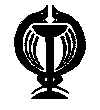              دانشگاه علوم پزشكي ارومیه            معاونت تحقیقات و فناوری          مدیریت توسعه فناوری سلامتکاربرگ طرح فناورانه      نام و نام خانوادگی مجری/مجریان طرح:مشخصات مجری و همکاران اصلی طرح: سوابق تحقيقاتي/ فناوری مجري و همکاران اصلي طرح:آیا طرح پایان نامه است؟   بلی            خیرلطفاً در صورت پایان نامه بودن موارد مشروح زیر را معین فرمایید:نوع پایان نامه:              ارشد             دکتری                 سایر موارد وضعیت کنونی طرح پایان نامه ای فناورانه :   در مراحل اولیه اجرای طرح                  در مراحل پایانی اجرای طرح اسامی دانشجویان :محل اشتغال به تحصیل دانشجویان:طرح فناورانه محصول محور اکنون در چه مرحله ای قرار دارد؟  مشتریان و بازار هدف:        کل جامعه:                 بیمارستان ها و مراکز بهداشتی و درمانی:                      سایر:  (نام ببرید) چکیده طرح فناورانه:اهميت بحث، ضرورت طرح و روش اجرا (بهصورت خلاصه حداکثر در 200 کلمه به زبان فارسي نوشته شود)سازمان اجرا کننده طرح:دانشگاه علوم پزشکي اروميه 	چند مرکزي  	اسامي مراکز مشارکت کننده:		      ميزان مشارکت (%):آيا اين طرح پشتيبان ديگري به جز دانشگاه علوم پزشکي ارومیه دارد؟  بلي 	 خير در صورت مثبت بودن جواب لطفا نام پشتیبان به همراه میزان سرمایه گذاری ذکر گردد.لطفاً میزان تحقق دستاوردهای ناشی از اجرای طرح فناورانه را ذکر نمایید:کلیات طرح: لطفا در خصوص موارد زیر با ذکر منابع توضیح دهید.علت پیشنهاد طرح (با ذکر نوآوری) و ضرورت اجرای آن، بازنگری سوابق و منابع، کاربردها، میزان اهمیت و نیاز کشور به اجرای طرح، پیش بینی تأثیر اجرای طرح بر رشد و توسعه کشور، نتايج مورد انتظار به صورت دقيق درخصوص توليد دانش فني، توليد نيمه صنعتي و صنعتي یا ارائه خدمات تعریف متدولوژی اجرای طرح: در این قسمت متدولوژی انجام طرح و دلایل انتخاب هر روش شامل كليه مراحل با ذكر جزئيات، از جمله توجه به موارد زیر بيان شود:ارایه اطلاعات فرآیندها و آزمایشات، آنالیزهای کمی و کیفی و آزمون های کنترل کیفیت مواد و محصول و روش های معتبرسازی آنها، ارائه مستندات برای اثبات ایمنی (Safety)، روش های تصدیق (Verification) و اعتبار بخشی (Validation) کارآیی، استاندارد ها ی موجود و تأییدیه های مراجع رسمی در مورد این محصول را ذکر نمائید. اهداف طرح:هدف/اهداف کلان:اهداف خرد:اطلاعات اقتصادي و اجرايي طرح:لطفا در ارتباط با هريك از موضوعات ذيل توضيحات کامل ارائه و مستندات ضميمه شود.تحلیل قیمت تمام شده نمونه اولیه، جدول مقایسه ای قيمت تمام شده در مقايسه با نمونه خارجي یا داخلی، قدرت نفوذ برند تولید کننده فعلی در بازار، پیش بینی چگونگی ورود این طرح به بازارهای داخلی و خارجی و پیش بینی سهم بازار، میزان توانایی شما در تولید فراورده در سال و میزان تقاضا ی بازار به محصولمراحل مختلف اجرای طرح از ایده تا تولید محصول و تجاری سازی آن را به تفکیک ذکر نماییدهزينه پرسنلي با ذكر مشخصات كامل‌، ميزان اشتغال هريك و حق الزحمه آنهافهرست وسايل و موادي كه بايد از اعتبار اين طرح خريداري شودهزينه آزمايشات و خدمات تخصصي كه توسط ديگر مؤسسات صورت مي‌گيرد:هزينه‌هاي ديگر:جمع هزينه‌هاي طرح‌:مبلغي كه از منابع ديگر كمك خواهد شد و نحوه مصرف آن‌:	                                                                    		ريالاینجانب ......................................................... (مجری اصلی طرح) اعتبار و صحت تمامی اطلاعات مندرج در این کاربرگ را تایید نموده و مسئولیت درج هر گونه اطلاعات غلط یا مستندات ضمیمه شده بدون اعتبار را می پذیرم.        محل امضاي مجري طرح‌:	                        	محل امضاي معاون تحقیقات و فناوری دانشگاه‌:منابع (References):ردیفنام و نام خانوادگيمدرک تحصيليتجربه كاري  زمينه تخصصينوع همكارينوع همكاريتلفن / ايميلردیفنام و نام خانوادگيمدرک تحصيليتجربه كاري  زمينه تخصصيتماموقتپاره وقتتلفن / ايميل123456رديفعنوان طرحماهیت طرحماهیت طرحماهیت طرحمجري طرحمدت اجرای طرح(ماه)سال اجرااعتبار طرح( هزار ريال)كارفرماوضعيت طرحوضعيت طرحوضعيت طرحرديفعنوان طرحماهیت طرحماهیت طرحماهیت طرحمجري طرحمدت اجرای طرح(ماه)سال اجرااعتبار طرح( هزار ريال)كارفرماجاريخاتمه يافتهمتوقفرديفعنوان طرحمطالعاتیفناوریتجاری سازیمجري طرحمدت اجرای طرح(ماه)سال اجرااعتبار طرح( هزار ريال)كارفرماجاريخاتمه يافتهمتوقف12345الف) در مرحله  تعریف ایده و طراحی نمونه اولیهب) در مرحله ثبت پتنت بین المللیج) در مرحله فروش دانش فنید) در مرحله تجاری سازی و تولید نیمه صنعتیر) در مرحله انبوه سازیز) در مرحله صادرات به خارج از کشورعنوان دستاوردمشخصه دستاورد فناورانهمیزان تحقق هدفمیزان تحقق هدفمیزان تحقق هدفمیزان تحقق هدفعنوان دستاوردمشخصه دستاورد فناورانه50%75%85%100%ثبت اختراع داخلیقابلیت ثبت پتنت داخلی منتج از  طرح فناورانهثبت اختراع بین المللیقابلیت ثبت پتنت خارجی منتج از  طرح فناورانهتدوین و توسعه دانش فنیقابلیت فروش دانش فنی در داخل کشورتدوین و توسعه دانش فنیقابلیت فروش دانش فنی به خارج کشورتدوین و توسعه دانش فنینوآوری‌های فناورانه با رویکرد تولید محصول مورد نیاز بازار سلامتتدوین و توسعه دانش فنیمشارکت با شرکت دانشبنیان یا  شرکت های مستقر در پارک علم و فناوریتدوین و توسعه دانش فنیتازگی طرح و نبود نمونه های مشابه خارجی فناوریتجاری سازی محصول مبتنی بر دانش فنی در حوزه سلامتبرنامه عملی ساخت نمونه اولیهتجاری سازی محصول مبتنی بر دانش فنی در حوزه سلامتامکان سنجی و برنامه تجاری سازی محصول تجاری سازی محصول مبتنی بر دانش فنی در حوزه سلامتارزش فزوده محصول و ارزشمندی اقتصادی فناوریتجاری سازی محصول مبتنی بر دانش فنی در حوزه سلامتتامین کل یا بخشی از نیازهای فناوری بازار سلامتتجاری سازی محصول مبتنی بر دانش فنی در حوزه سلامتشناسایی، جلب و تعیین  بهره‌بردار و سرمایه‌گذار برای تجاری سازی طرحتجاری سازی محصول مبتنی بر دانش فنی در حوزه سلامتقابلیت صدور کالا به خارجردیفعنوان مرحله ( فاز)مدت اجرا(ماه)توضیح فعالیت های هر مرحله123جمع به ريالحق‌الزحمه در ساعتكل ‌ساعات‌ كار براي ‌طرح‌تعداد افرادنوع فعاليتجمع هزينه هاي پرسنلي:جمع هزينه هاي پرسنلي:جمع هزينه هاي پرسنلي:جمع هزينه هاي پرسنلي:جمع هزينه هاي پرسنلي:قيمت كلقيمت واحدتعداد لازمموجود در کشور مصرفي / غيرمصرفيسازنده نام دستگاه يا موادجمع هزينه‌هاي وسايل و مواد:جمع هزينه‌هاي وسايل و مواد:جمع هزينه‌هاي وسايل و مواد:جمع هزينه‌هاي وسايل و مواد:جمع هزينه‌هاي وسايل و مواد:جمع هزينه‌هاي وسايل و مواد:جمع هزينه‌هاي وسايل و مواد:جمع (ريال‌)هزينه هر دفعه‌تعداد كل دفعات‌مركز سرويس دهندهموضوع آزمايش يا خدمات تخصصيجمع هزينه‌هاي آزمايشات و خدمات تخصصي‌:جمع هزينه‌هاي آزمايشات و خدمات تخصصي‌:جمع هزينه‌هاي آزمايشات و خدمات تخصصي‌:جمع هزينه‌هاي آزمايشات و خدمات تخصصي‌:جمع هزينه‌هاي آزمايشات و خدمات تخصصي‌:ريالالف - جمع هزينه‌هاي پرسنلي                                  ريال‌ب – جمع هزينه‌هاي آزمايشات و خدمات تخصصي‌                                ريالج – جمع هزينه‌هاي وسايل و مواد                                        ريالد - جمع هزينه‌هاي ديگر جمع کل هزينه‌ها:جمع کل هزينه‌ها: